Trait-Based Comparison of Coral and Sponge Microbiomes: Supplemental informationCara L. Fiore1,2,3, Jessica K. Jarett1,2,4, Georg Steinert5,6, Michael P. Lesser11University of New Hampshire, Department of Molecular, Cellular and Biomedical Sciences, School of Marine Science and Ocean Engineering, Durham NH, USA 2Authors contributed equally to this work3Current address: Appalachian State University, Biology Department, Boone NC, USA4Current address: AnimalBiome, Oakland CA, USA5Institute for Chemistry and Biology of the Marine Environment, Carl-von-Ossietzky University Oldenburg, Wilhelmshaven, Germany6Current address: GEOMAR Helmholtz Centre for Ocean Research Kiel, Marine Symbioses, Kiel, GermanyBelow are expanded results & discussion and methods, as well as six supplemental figures and four tables. Note that supplementary information S2 contains the OTU table as an excel file.Supplementary Results and Discussion Comparison of total and active microbial communities As lower-level taxonomic assignments are difficult to derive confidently from read-level mapping, we compared the communities between the coral and sponge hosts only at the phylum level (Supplementary file S2). In general, there was a greater difference between the active vs. the total community in the corals as compared to the sponges (Fig. 2; Supplementary Fig. S1; Supplementary information S2). This may in part be due to diurnal differences in oxygen concentration in the coral, driven primarily by photosynthesis, that could allow some microbes to be more metabolically active during the day whereas others are active at night.1 The environment within sponges can also contain gradients in oxygen concentration,2,3 but these are correlated with variation in sponge pumping activity rather than being diurnal. In total, the two coral morphs were largely similar and resembled each other much more closely than they resembled the sponge microbial community. It is difficult to compare abundance between the hosts as these data are relative abundances, however, we observed several interesting patterns that may be useful for future work. The Alphaproteobacteria group was a higher proportion of the total community than the active community in the corals but vice versa in sponges (Supplementary information S2), supporting previous work that highlights the metabolic and ecological relevance of this diverse group of bacteria in sponges4–8. In contrast, the Bacteroidetes comprised a higher proportion of the total and active communities in the corals relative to the sponges (Supplementary Fig. S1; Supplementary information S2). Bacteroidetes have been observed in corals9,10 and sponges,11,12 and are often considered transient or potentially pathogenic taxa in both hosts,13–15 yet this group may be an important member of the coral microbiome and may represent a group that would be of interest for further genomic investigations. We further suggest that quantitative microbiome profiling16 will be crucial for future comparative microbiome analysis. Supplemental MethodsMetagenome prediction based on 16S rRNA gene profilingIn addition to comparing the total to the active microbial community based on taxonomy, we predicted community function from 16S rRNA with both PICRUSt17 and Tax4Fun18 and compared this to the sequenced metatranscriptome (Table 2). Some pathways were predicted but not observed in the metatranscriptome, such as aromatic compound degradation, steroid biosynthesis, some secondary metabolite biosynthesis, and canonical pathways such as mRNA surveillance pathway and NOD-like receptor signaling pathway (Supplementary Tables S3 (PICRUSt), S4 (Tax4Fun)). These could represent pathways that were not highly expressed enough to be captured at this sequencing depth or could be over-predicted by the programs (i.e., incorrectly predicted to be expressed). Few pathways were observed in the metatranscriptome and not predicted by either program (Supplementary Tables S3, S4).	The predicted metabolic pathways with the highest coverage were largely overlapping between the sponge and coral microbiomes (Table S2), including amino acid metabolism, central carbon metabolism, some fatty acid and secondary metabolite metabolism, and bacterial chemotaxis (Table S2). In addition to their role in the central metabolism of prokaryotes, these pathways have been characterized in sponge and coral microbiomes previously and may represent key functional pathways in microbiomes19-21. Functional similarity in certain traits, particularly related to nutrient cycling, across taxonomically distinct microbial communities has been documented in many sponge hosts19,22 and is now a well-established paradigm in the gut microbiome literature23-24. For example, a significant correlation was detected between metagenome function and diet in bats but not between diet and the taxonomic composition of the microbiome, suggesting that there is a selective force for metabolic function rather than taxonomic identity of microbiome members24. Taken together, our data support the notion that there are functional traits common to host-associated microbes, even across host taxa of different phyla. References1.	Kühl, M., Cohen, Y., Dalsgaard, T., Jergensenl, B. B. & Revsbech, N. P. Microenvironment and photosynthesis of zooxanthellae in scleractinian corals studied with microsensors for O2, pH and light. Marine Ecology Progress Series 117, (1995).2.	Hoffmann, F. et al. An Anaerobic World in Sponges. Geomicrobiol. J. 22, 1–10 (2005).3.	Lavy, A., Keren, R., Yahel, G. & Ilan, M. Intermittent Hypoxia and Prolonged Suboxia Measured In situ in a Marine Sponge. Front. Mar. Sci. 3, 263 (2016).4.	Enticknap, J., Kelly, M., Peraud, O., & Hill, R.T. Characterization of a culturable alphaproteobacterial symbiont common to many marine sponges and evidence for vertical transmission via sponge larvae. Am Soc Microbiol. 72,3724-3732 (2006).5.	Sharp, K., Eam, B., Faulkner, D.J. & Haygood, M.G. Vertical transmission of diverse microbes in the tropical sponge Corticium sp. Am Soc Microbiol. 73, 622-629 (2007).6.	Kim, T. K. & Fuerst, J. A. Diversity of polyketide synthase genes from bacteria associated with the marine sponge Pseudoceratina clavata: culture-dependent and culture-independent approaches. Environ. Microbiol. 8, 1460–1470 (2006).7.	Lafi, F. F., Garson, M. J. & Fuerst, J. A. Culturable Bacterial Symbionts Isolated from Two Distinct Sponge Species (Pseudoceratina clavata and Rhabdastrella globostellata) from the Great Barrier Reef Display Similar Phylogenetic Diversity. Microb. Ecol. 50, 213–220 (2005).8.	Mohamed, N. M. et al. Diversity and quorum-sensing signal production of Proteobacteria associated with marine sponges. Environ. Microbiol. 10, 75-86 (2008).9.	Sweet, M. J., Croquer, A. & Bythell, J. C. Bacterial assemblages differ between compartments within the coral holobiont. Coral Reefs 30, 39–52 (2011).10.	Meron, D. et al. The impact of reduced pH on the microbial community of the coral Acropora eurystoma. ISME J. 5, 51-60 (2011).11.	Hentschel, U., Piel, J., Degnan, S. M. & Taylor, M. W. Genomic insights into the marine sponge microbiome. Nature Rev. Microbiol. (2012).12.	Fiore, C. L., Jarett, J. K. & Lesser, M. P. Symbiotic prokaryotic communities from different populations of the giant barrel sponge, Xestospongia muta. Microbiologyopen 2, 938–952 (2013).13.	Webster, N. S., Xavier, J. R., Freckelton, M., Motti, C. A. & Cobb, R. Shifts in microbial and chemical patterns within the marine sponge Aplysina aerophoba during a disease outbreak. Environ. Microbiol. 10, 3366–3376 (2008).14.	Sekar, R., Kaczmarsky, L. & Richardson, L.L. Microbial community composition of black band disease on the coral host Siderastrea siderea from three regions of the wider Caribbean. Mar. Ecol. Prog. Ser. 362, 85-98 (2008).15.	Barneah, O., Ben-Dov, E., Kramarsky-Winter, E. & Kushmaro, A. Characterization of black band disease in Red Sea stony corals. Environ. Microbiol. 9, 1995–2006 (2007).16.	Vandeputte, D. et al. Quantitative microbiome profiling links gut community variation to microbial load. Nature 551, 507 (2017).17.     Langille, M. G. I. et al. Predictive functional profiling of microbial communities using 16S rRNA marker gene sequences. Nat. Biotechnol. 31, 814–821 (2013).18.      Aßhauer, K. P., Wemheuer, B., Daniel, R. & Meinicke, P. Tax4Fun: predicting functional profiles from metagenomic 16S rRNA data. Bioinformatics 31, 2882–2884 (2015).19.      Fan, L. et al. Functional equivalence and evolutionary convergence in complex communities of microbial sponge symbionts. Proc. Natl. Acad. Sci. U. S. A. E1878–E1887 (2012). 20.      Daniels, C. A. et al. Metatranscriptome analysis of the reef-building coral Orbicella faveolata indicates holobiont response to coral disease. Front. Mar. Sci. 2, 62 (2015).21.	Tout, J. et al. Redefining the sponge-symbiont acquisition paradigm: sponge microbes exhibit chemotaxis towards host-derived compounds. Environ. Microbiol. Rep. 9, 750–755 (2017).22.     Ribes, M. et al. Functional convergence of microbes associated with temperate marine sponges. Environ. Microbiol. 14, 1224-1239 (2012).23.     Consortium, T. H. M. P. et al. Structure, function and diversity of the healthy human microbiome. Nature 486, 207–214 (2012).24.	Phillips, C. D. et al. Microbiome Structural and Functional Interactions across Host Dietary Niche Space. Integr. Comp. Biol. 57, 743–755 (2017).25.     Kanehisa, M. & Goto, S. KEGG: Kyoto encyclopedia of genes and genomes. Nucleic Acids Res. 28, 27-30 (2000).26.     Abubucker, S. et al. Metabolic Reconstruction for Metagenomic Data and Its Application to the Human Microbiome. PLoS Comput. Biol. 8, e1002358 (2012).27.	Parks, D. H., Tyson, G. W., Hugenholtz, P. & Beiko, R. G. STAMP: statistical analysis of taxonomic and functional profiles. Bioinformatics 30, 3123–3124 (2014).28.      Luo, W., Pant, G., Bhavnasi, Y.K., Blanchard, S.G., Brouwer, C. Pathview web: user friendly pathway visualization and data integration. Nucl acids Res 45, W501-508 (2017).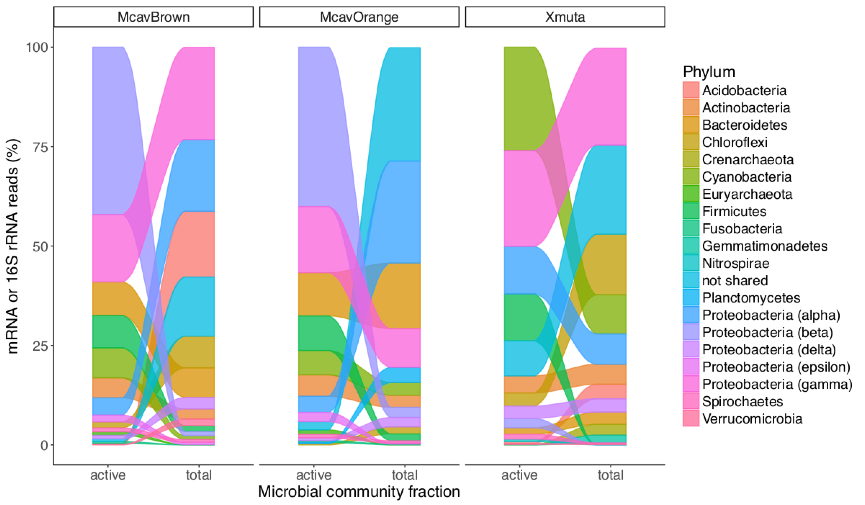 Figure S1. Comparison of taxa comprising active microbial communities, quantified by mapping of mRNA reads to a reference database, and total microbial communities, quantified with 16S rRNA PCR amplicon sequencing, in corals (Montastraea cavernosa (Mcav) brown (Br) and orange (Or) morphs) and sponges (Xestospongia muta). Phyla (or classes in the case of Proteobacteria) are ordered by abundance in each fraction and sample type.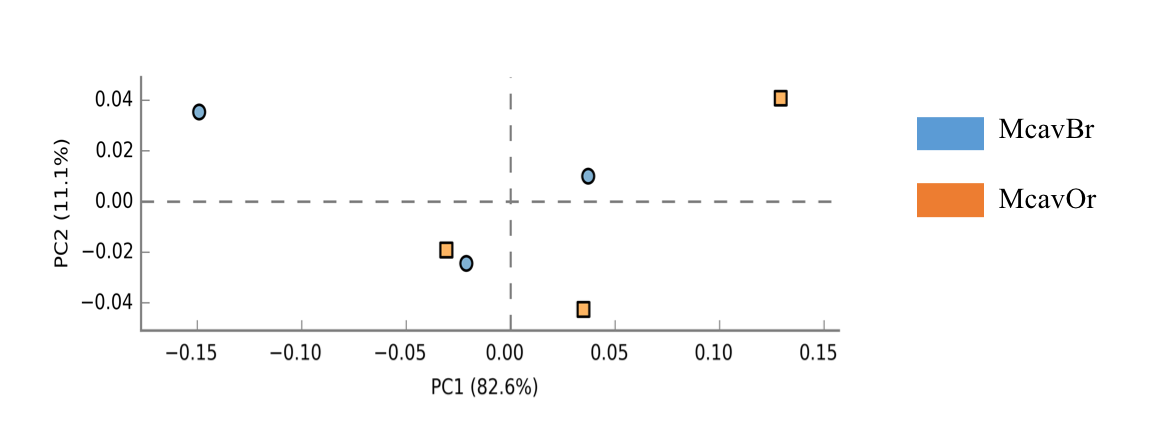 Figure S2.  Principal components analysis (PCA) of KEGG Orthology pathways25 based on relative abundance using the coral, Montastraea cavernosa (brown (Br) and orange (Or) morphs). KEGG Orthology pathways were assigned, and relative abundance was calculated, with HUMAnN26 based on putative mRNA reads from the prokaryotic community. Visualized with STAMP27.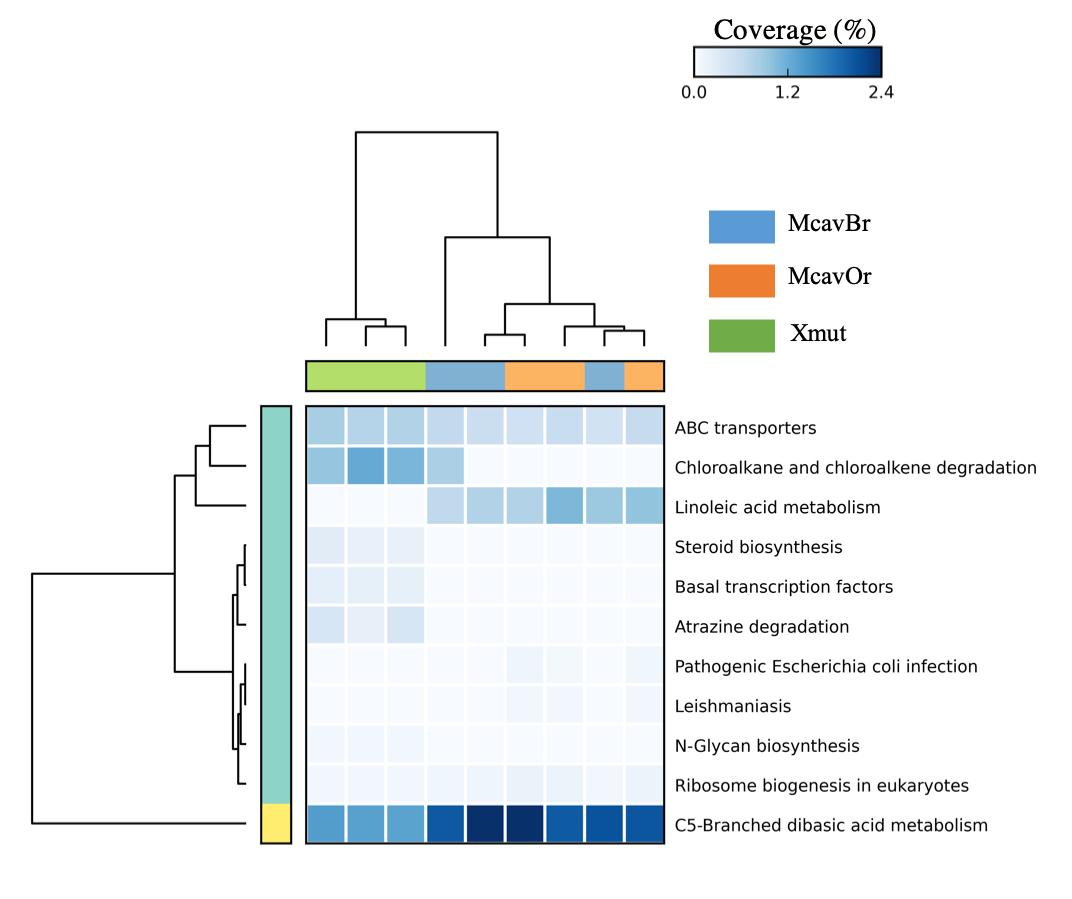 Figure S3. Heatmap of pathway coverage in the brown (Br) and orange (Or) color morphs of the coral, M. cavernosa and the sponge, X. muta. Only pathways with significantly different coverage between sample types are shown resulting from multiple comparison testing by analysis of variance (ANOVA). KEGG Orthology pathways25 were assigned, and coverage was calculated, with HUMAnN26 based on putative mRNA reads from the prokaryotic community. Color bar on vertical dendrogram corresponds to clusters by hierarchical clustering. Visualized with STAMP27.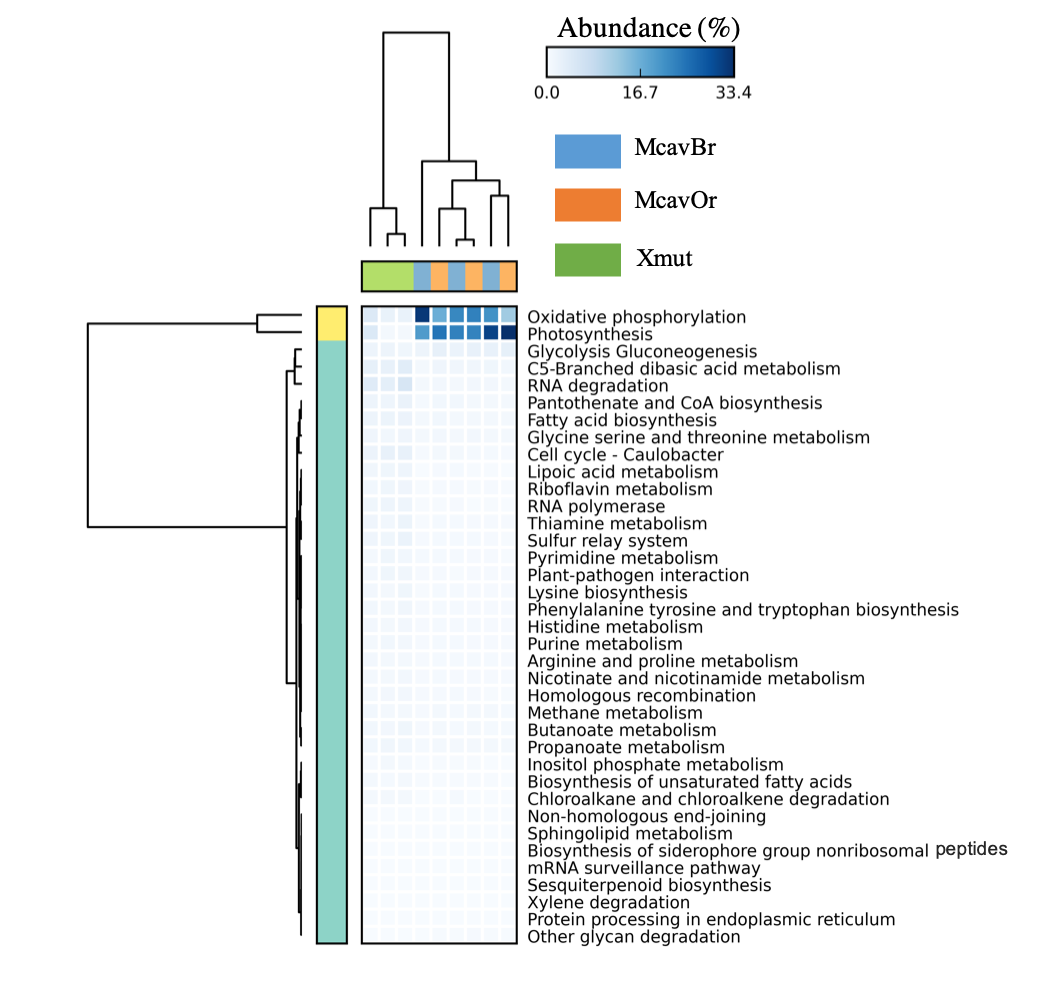 Figure S4. Heatmap of pathway relative abundance in the brown (Br) and orange (Or) color morphs of the coral, M. cavernosa and the sponge, X. muta. Only pathways with significantly different abundance between sample types are shown resulting from multiple comparison testing by analysis of variance (ANOVA). KEGG25 Orthology pathways were assigned, and relative abundance was calculated, with HUMAnN26 based on putative mRNA reads from the prokaryotic community. Color bar on vertical dendrogram corresponds to clusters by hierarchical clustering. Visualized with STAMP27.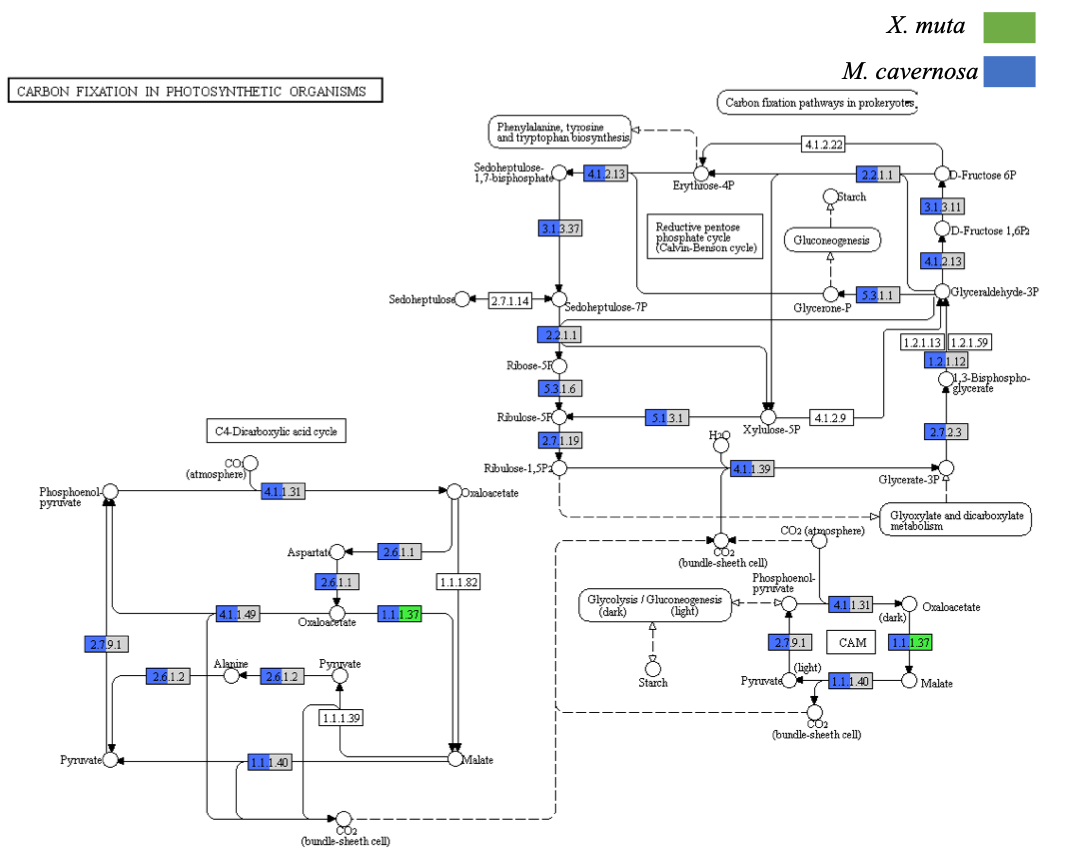 Figure S5. Pathways for carbon fixation in photosynthetic organisms in the sponge and coral microbiomes. Transcripts that mapped to carbon metabolism KEGG pathway25 are shown here with color representing the presence of one or more transcripts (green = sponge (X. muta), blue = coral (M. cavernosa)). Gray color indicates no transcripts were mapped for one of the hosts, no color indicates no transcripts mapped for either host. Visualized with Pathview28.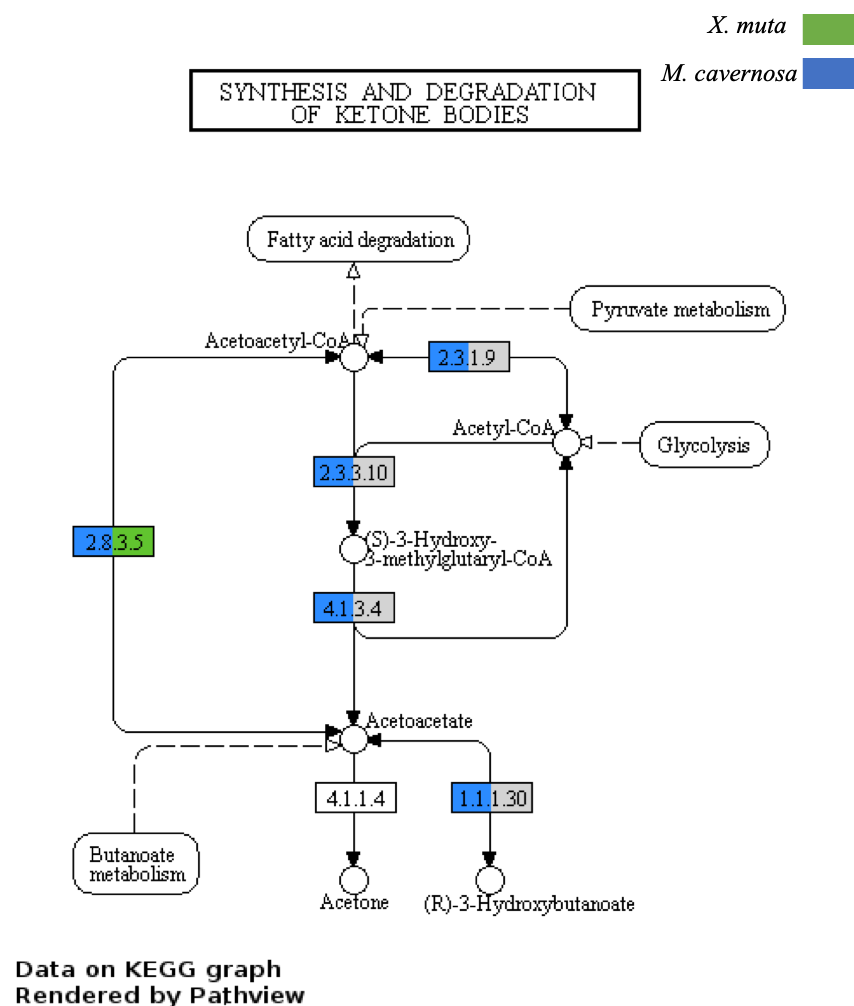 Figure S6. Ketone body metabolism in the sponge and coral microbiomes. Transcripts that mapped to ketone metabolism KEGG pathway25 are shown here with color representing the presence of one or more transcripts (green = sponge (X. muta), blue = coral (M. cavernosa)). Gray color indicates no transcripts were mapped for one of the hosts, no color indicates no transcripts mapped for either host. Visualized with Pathview28.Table S1. Distance values of FTU (Tax4Fun18) and NSTI (PICRUSt17) from metagenomic predictions based on 16S rDNA amplicon reads for all sponge (X. muta) and coral (M. cavernosa) samples by color morph (McavOr, McavBr). Sponge samples were collected from different locations which are identified as FL (Florida Keys), LC (Little Cayman Island), LSI (Lee Stocking Island, Bahamas), while corals are from LSI only.Table S2. Top 25 metabolic pathways of coral and sponge microbiomes based on 16S rRNA gene predictions (PICRUSt17 and Tax4Fun18). The relative abundance of the pathway is shown for each pathway and host. Bolded pathways are in common.Table S2. ContinuedTable S3. List of KEGG Ortlogy25 pathways that were unique to each analysis method (HUMAnN26 analysis following PICRUST17 prediction or metatranscriptome). The number and percentage (out of total pathways in both methods) of shared pathways are also shown.Table S3. ContinuedTable S4. List of KEGG Orthology25 pathways that were unique to each analysis method (HUMAnN26 analysis following Tax4Fun18 prediction or metatranscriptome). The number and percentage (out of total pathways in both methods) of shared pathways are also shown.Table S4. ContinuedSampleFTUNSTIXmutFL10.650.30XmutFL20.610.30XmutFL30.630.32XmutLC10.470.11XmutLC20.450.15XmutLC30.600.28XmutLSI10.620.29XmutLSI20.550.26XmutLSI30.630.29McavBr1 LSI0.810.29McavBr2 LSI0.380.23McavBr3 LSI0.710.21McavOr1 LSI0.600.24McavOr2 LSI0.660.23McavOr3 LSI0.530.21ProgramSponge (X. muta)AverageCoral (M. cavernosa)AveragePicrustko00290: Valine, leucine and isoleucine biosynthesis0.84ko00290: Valine, leucine and isoleucine biosynthesis0.86ko00471: D-Glutamine and D-glutamate metabolism0.83ko04112: Cell cycle - Caulobacter0.86ko02040: Flagellar assembly0.83ko00471: D-Glutamine and D-glutamate metabolism0.83ko00195: Photosynthesis0.83ko02040: Flagellar assembly0.83ko00450: Selenocompound metabolism0.82ko00195: Photosynthesis0.82ko04122: Sulfur relay system0.80ko02030: Bacterial chemotaxis0.81ko00720: Carbon fixation pathways in prokaryotes0.79ko00450: Selenocompound metabolism0.78ko02030: Bacterial chemotaxis0.77ko04122: Sulfur relay system0.77ko00260: Glycine, serine and threonine metabolism0.77ko00730: Thiamine metabolism0.75ko00785: Lipoic acid metabolism0.75ko00785: Lipoic acid metabolism0.75ko00620: Pyruvate metabolism0.75ko00720: Carbon fixation pathways in prokaryotes0.74ko00020: Citrate cycle (TCA cycle)0.73ko00260: Glycine, serine and threonine metabolism0.73ko00030: Pentose phosphate pathway0.72ko00030: Pentose phosphate pathway0.72ko00730: Thiamine metabolism0.71ko00340: Histidine metabolism0.72ko00340: Histidine metabolism0.71ko00710: Carbon fixation in photosynthetic organisms0.69ko00670: One carbon pool by folate0.70ko00072: Synthesis and degradation of ketone bodies0.69ko00780: Biotin metabolism0.70ko00620: Pyruvate metabolism0.67ko04112: Cell cycle - Caulobacter0.70ko00670: One carbon pool by folate0.65ko00710: Carbon fixation in photosynthetic organisms0.69ko00760: Nicotinate and nicotinamide metabolism0.65ko00650: Butanoate metabolism0.68ko00020: Citrate cycle (TCA cycle)0.65ko00540: Lipopolysaccharide biosynthesis0.68ko00780: Biotin metabolism0.63ko00633: Nitrotoluene degradation0.68ko00250: Alanine, aspartate and glutamate metabolism0.63ko00250: Alanine, aspartate and glutamate metabolism0.66ko00630: Glyoxylate and dicarboxylate metabolism0.63ko00900: Terpenoid backbone biosynthesis0.66ko00770: Pantothenate and CoA biosynthesis0.63ko00640: Propanoate metabolism0.65ko00660: C5-Branched dibasic acid metabolism0.63ProgramSponge (X. muta)AverageCoral (M. cavernosa)AverageTax4Funko00290: Valine, leucine and isoleucine biosynthesis0.88ko00290: Valine, leucine and isoleucine biosynthesis0.86ko00471: D-Glutamine and D-glutamate metabolism0.83ko00471: D-Glutamine and D-glutamate metabolism0.83ko00473: D-Alanine metabolism0.80ko00473: D-Alanine metabolism0.80ko00450: Selenocompound metabolism0.79ko00281: Geraniol degradation0.77ko00785: Lipoic acid metabolism0.75ko02040: Flagellar assembly0.77ko02040: Flagellar assembly0.75ko00450: Selenocompound metabolism0.76ko00072: Synthesis and degradation of ketone bodies0.74ko04112: Cell cycle - Caulobacter0.76ko00030: Pentose phosphate pathway0.72ko00785: Lipoic acid metabolism0.75ko00710: Carbon fixation in photosynthetic organisms0.71ko00030: Pentose phosphate pathway0.72ko02030: Bacterial chemotaxis0.70ko00710: Carbon fixation in photosynthetic organisms0.71ko00260: Glycine, serine and threonine metabolism0.68ko02030: Bacterial chemotaxis0.69ko00900: Terpenoid backbone biosynthesis0.67ko00072: Synthesis and degradation of ketone bodies0.69ko00750: Vitamin B6 metabolism0.67ko00930: Caprolactam degradation0.68ko04112: Cell cycle - Caulobacter0.67ko00260: Glycine, serine and threonine metabolism0.68ko00340: Histidine metabolism0.66ko00625: Chloroalkane and chloroalkene degradation0.65ko00620: Pyruvate metabolism0.65ko00340: Histidine metabolism0.65ko00281: Geraniol degradation0.65ko00770: Pantothenate and CoA biosynthesis0.65ko00625: Chloroalkane and chloroalkene degradation0.65ko00900: Terpenoid backbone biosynthesis0.65ko00791: Atrazine degradation0.64ko00620: Pyruvate metabolism0.64ko00250: Alanine, aspartate and glutamate metabolism0.63ko00250: Alanine, aspartate and glutamate metabolism0.63ko00930: Caprolactam degradation0.63ko00750: Vitamin B6 metabolism0.62ko04122: Sulfur relay system0.62ko00630: Glyoxylate and dicarboxylate metabolism0.60ko00720: Carbon fixation pathways in prokaryotes0.62ko00540: Lipopolysaccharide biosynthesis0.60ko00770: Pantothenate and CoA biosynthesis0.62ko00780: Biotin metabolism0.60ko00860: Porphyrin and chlorophyll metabolism0.62ko00660: C5-Branched dibasic acid metabolism0.60Host speciesPicrust prediction onlyMetatranscriptome onlyNumber of shared pathwaysCoralko00062: Fatty acid elongation in mitochondriako05130: Pathogenic Escherichia coli infection130 (80%)ko00100: Steroid biosynthesisko05140: Leishmaniasisko00253: Tetracycline biosynthesisko05200: Pathways in cancerko00312: beta-Lactam resistanceko05222: Small cell lung cancerko00363: Bisphenol degradationko00510: N-Glycan biosynthesisko00513: Various types of N-glycan biosynthesisko00523: Polyketide sugar unit biosynthesisko00565: Ether lipid metabolismko00592: alpha-Linolenic acid metabolismko00621: Dioxin degradationko00622: Xylene degradationko00642: Ethylbenzene degradationko00791: Atrazine degradationko00901: Indole alkaloid biosynthesisko00940: Phenylpropanoid biosynthesisko00943: Isoflavonoid biosynthesisko03015: mRNA surveillance pathwayko03022: Basal transcription factorsko04115: p53 signaling pathwayko04621: NOD-like receptor signaling pathwayko04622: RIG-I-like receptor signaling pathwayko05010: Alzheimer's diseaseko05012: Parkinson's diseaseko05110: Vibrio cholerae infectionko05111: Vibrio cholerae pathogenic cycleko05143: African trypanosomiasisko05145: Toxoplasmosisko05146: Amoebiasisko05150: Staphylococcus aureus infectionHost speciesPicrust prediction onlyMetatranscriptome onlyNumber of shared pathwaysSpongeko00062: Fatty acid elongation in mitochondriako04260: Cardiac muscle contraction129 (80%)ko00253: Tetracycline biosynthesisko05222: Small cell lung cancerko00312: beta-Lactam resistanceko05322: Systemic lupus erythematosusko00364: Fluorobenzoate degradationko00523: Polyketide sugar unit biosynthesisko00565: Ether lipid metabolismko00591: Linoleic acid metabolismko00592: alpha-Linolenic acid metabolismko00621: Dioxin degradationko00622: Xylene degradationko00642: Ethylbenzene degradationko00643: Styrene degradationko00830: Retinol metabolismko00901: Indole alkaloid biosynthesisko00943: Isoflavonoid biosynthesisko01056: Biosynthesis of type II polyketide backboneko03015: mRNA surveillance pathwayko03320: PPAR signaling pathwayko04113: Meiosis - yeastko04115: p53 signaling pathwayko04210: Apoptosisko04621: NOD-like receptor signaling pathwayko04622: RIG-I-like receptor signaling pathwayko04962: Vasopressin-regulated water reabsorptionko05010: Alzheimer's diseaseko05012: Parkinson's diseaseko05145: Toxoplasmosisko05146: Amoebiasisko05150: Staphylococcus aureus infectionHost speciesTax4Fun prediction onlyMetatranscriptome onlyNumber of shared pathwaysCoralko00100: Steroid biosynthesisko00590: Arachidonic acid metabolism130 (80%)ko00253: Tetracycline biosynthesisko03320: PPAR signaling pathwayko00312: beta-Lactam resistanceko05140: Leishmaniasisko00331: Clavulanic acid biosynthesisko05222: Small cell lung cancerko00363: Bisphenol degradationko00510: N-Glycan biosynthesisko00522: Biosynthesis of 12-, 14- and 16-membered macrolidesko00532: Glycosaminoglycan biosynthesis - chondroitin sulfateko00563: Glycosylphosphatidylinositol(GPI)-anchor biosynthesisko00565: Ether lipid metabolismko00621: Dioxin degradationko00622: Xylene degradationko00642: Ethylbenzene degradationko00791: Atrazine degradationko00901: Indole alkaloid biosynthesisko00909: Sesquiterpenoid biosynthesisko00943: Isoflavonoid biosynthesisko01056: Biosynthesis of type II polyketide backboneko03015: mRNA surveillance pathwayko03022: Basal transcription factorsko04621: NOD-like receptor signaling pathwayko04962: Vasopressin-regulated water reabsorptionko05010: Alzheimer's diseaseko05110: Vibrio cholerae infectionko05111: Vibrio cholerae pathogenic cycleko05131: Shigellosisko05143: African trypanosomiasisko05146: Amoebiasisko05150: Staphylococcus aureus infectionHost speciesTax4Fun prediction onlyMetatranscriptome onlyNumber of shared pathwaysSpongeko00253: Tetracycline biosynthesisko00590: Arachidonic acid metabolism128 (80%)ko00312: beta-Lactam resistanceko00940: Phenylpropanoid biosynthesisko00364: Fluorobenzoate degradationko04260: Cardiac muscle contractionko00522: Biosynthesis of 12-, 14- and 16-membered macrolidesko05222: Small cell lung cancerko00532: Glycosaminoglycan biosynthesis - chondroitin sulfateko00563: Glycosylphosphatidylinositol(GPI)-anchor biosynthesisko00565: Ether lipid metabolismko00591: Linoleic acid metabolismko00621: Dioxin degradationko00622: Xylene degradationko00642: Ethylbenzene degradationko00643: Styrene degradationko00830: Retinol metabolismko00901: Indole alkaloid biosynthesisko00909: Sesquiterpenoid biosynthesisko00943: Isoflavonoid biosynthesisko01056: Biosynthesis of type II polyketide backboneko03015: mRNA surveillance pathwayko04113: Meiosis - yeastko04210: Apoptosisko04621: NOD-like receptor signaling pathwayko04962: Vasopressin-regulated water reabsorptionko05010: Alzheimer's diseaseko05100: Bacterial invasion of epithelial cellsko05110: Vibrio cholerae infectionko05130: Pathogenic Escherichia coli infectionko05131: Shigellosisko05146: Amoebiasisko05150: Staphylococcus aureus infectionko05200: Pathways in cancer